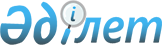 О составе сведений из электронных документов и (или) сведений из документов, которые должна содержать навигационная пломба на период отслеживания конкретной перевозкиРешение Совета Евразийской экономической комиссии от 29 августа 2023 года № 81.
      В соответствии с абзацем третьим пункта 4 статьи 7 Соглашения о применении в Евразийском экономическом союзе навигационных пломб для отслеживания перевозок от 19 апреля 2022 года и пунктом 162 приложения № 1 к Регламенту работы Евразийской экономической комиссии, утвержденному Решением Высшего Евразийского экономического совета от 23 декабря 2014 г. № 98, Совет Евразийской экономической комиссии решил:
      1. Утвердить прилагаемый состав сведений из электронных документов и (или) сведений из документов, которые должна содержать навигационная пломба на период отслеживания конкретной перевозки.
      2. Настоящее Решение вступает в силу по истечении 30 календарных дней с даты его официального опубликования. СОСТАВ сведений из электронных документов и (или) сведений из документов, которые должна содержать навигационная пломба на период отслеживания конкретной перевозки I. Cведения из лицензий на экспорт и (или) импорт отдельных видов товаров, подтверждающих соблюдение запретов и ограничений в соответствии со статьей 7 Таможенного кодекса Евразийского экономического союза
      1. Наименование выдавшего лицензию на экспорт и (или) импорт отдельных видов товаров (далее – лицензия) уполномоченного органа государства – члена Евразийского экономического союза (далее – государство-член).
      2. Номер лицензии.
      3. Период действия лицензии.
      4. Тип лицензии ("экспорт", "импорт").
      5. Наименование заявителя, номер, присваиваемый при постановке на учет в налоговом органе (далее – налоговый номер), и место нахождения – для юридического лица или фамилия, имя, отчество (при наличии), сведения о документе, удостоверяющем личность, и налоговый номер – для физического лица, зарегистрированного в качестве индивидуального предпринимателя.
      6. Наименование и адрес покупателя (для лицензии на экспорт) или продавца (для лицензии на импорт) либо запись "В соответствии с условиями контрактов (договоров)" (для генеральной или исключительной лицензии).
      7. Краткое название и код страны назначения (для лицензии на экспорт) или страны отправления (для лицензии на импорт) в соответствии с классификатором стран мира либо запись "В соответствии с условиями контракта (договора)" (в случае, если в контракте (договоре) предусмотрено несколько стран назначения (отправления)) или "Страны ЕС" (в случае, если указанные в контракте (договоре) страны относятся к странам Европейского союза) (для разовой лицензии) (при наличии указанных сведений в лицензии).
      8. Краткое название и код страны покупателя (для лицензии на экспорт) или страны продавца (для лицензии на импорт) в соответствии с классификатором стран мира либо запись "В соответствии с условиями контрактов (договоров)" (для генеральной или исключительной лицензии).
      9. Количество товара.
      10. Сокращенное наименование единицы измерения товара (основной или дополнительной) в соответствии с единой Товарной номенклатурой внешнеэкономической деятельности Евразийского экономического союза.
      11. Код товара в соответствии с единой Товарной номенклатурой внешнеэкономической деятельности Евразийского экономического союза.
      12. Описание товара. II. Cведения из заключений (разрешительных документов) на ввоз, вывоз и транзит отдельных товаров, включенных в единый перечень товаров, к которым применяются меры нетарифного регулирования в торговле с третьими странами, подтверждающих соблюдение запретов и ограничений в соответствии со статьей 7 Таможенного кодекса Евразийского экономического союза
      1. Наименование органа государственной власти государства-члена, выдавшего заключение (разрешительный документ) на ввоз, вывоз и транзит отдельных товаров, включенных в единый перечень товаров, к которым применяются меры нетарифного регулирования в торговле с третьими странами (далее – заключение (разрешительный документ)).
      2. Номер заключения (разрешительного документа).
      3. Наименование заявителя, налоговый номер и место нахождения – для юридического лица, или фамилия, имя, отчество (при наличии), сведения о документе, удостоверяющем личность, налоговый номер и адрес места жительства – для физического лица, зарегистрированного в качестве индивидуального предпринимателя, или фамилия, имя, отчество (при наличии), сведения о документе, удостоверяющем личность, личный номер (при наличии) и адрес места жительства – для физического лица.
      4. Вид перемещения товара (ввоз, вывоз, временный ввоз, временный вывоз, транзит).
      5. Количество товара.
      6. Наименование единицы измерения товара.
      7. Код товара в соответствии с единой Товарной номенклатурой внешнеэкономической деятельности Евразийского экономического союза.
      8. Наименование товара.
      9. Название страны в соответствии с классификатором стран мира, являющейся конечным пунктом назначения (отправления), на который оформлено заключение (разрешительный документ), либо запись "В соответствии с условиями контракта (договора)" (в случае, если в контракте (договоре) предусмотрено несколько стран назначения (отправления)) или "Страны ЕС" (в случае, если указанные в контракте (договоре) страны относятся к странам Европейского союза).
      10. Цель ввоза, вывоза, временного ввоза, временного вывоза товаров.
      11. Срок временного ввоза или временного вывоза товаров.
      12. Название государства-члена, по территории которого будет осуществляться транзит (при наличии таких сведений в заключении (разрешительном документе)).
      13. Дата окончания действия заключения (разрешительного документа).
      14. Дата подписания заключения (разрешительного документа). III. Cведения из ветеринарных сертификатов, подтверждающих соблюдение запретов и ограничений в соответствии со статьей 7 Таможенного кодекса Евразийского экономического союза
      1. Номер ветеринарного сертификата.
      2. Дата выдачи ветеринарного сертификата.
      3. Наименование компетентного органа страны-экспортера и (или) уполномоченного органа государства-члена, выдавшего ветеринарный сертификат. IV. Сведения из фитосанитарных сертификатов, подтверждающих соблюдение запретов и ограничений в соответствии со статьей 7 Таможенного кодекса Евразийского экономического союза
      1. Номер фитосанитарного сертификата.
      2. Дата выдачи фитосанитарного сертификата.
      3. Страна выдачи фитосанитарного сертификата. V. Сведения из транспортных (перевозочных) документов
      1. Дата составления и номер транспортного (перевозочного) документа (при наличии).
      2. Реквизиты грузоотправителя (наименование, адрес, страна места нахождения).
      3. Реквизиты грузополучателя (наименование, адрес, страна места нахождения).
      4. Реквизиты перевозчика (наименование, адрес, страна регистрации).
      5. Дата, страна и место (станция) отправления груза.
      6. Страна и место (станция) назначения доставки груза.
      7. Страна регистрации транспортного средства, номер вагона, контейнера (в зависимости от вида транспорта).
      8. Общее число упаковок (грузовых мест).
      9. Общий вес брутто груза.
      10. Сведения о грузе:
      порядковый номер товара;
      описание товара (наименование, а также при наличии: марка, модель, артикул и прочее);
      код товара в соответствии с единой Товарной номенклатурой внешнеэкономической деятельности Евразийского экономического союза или Гармонизированной номенклатурой грузов (ГНГ) на уровне не менее первых 4 знаков (при наличии);
      вес брутто товара; 
      вес нетто товара (при наличии);
      количество товара.
      11. Наименование таможенного органа назначения (при наличии).
      12. Номер зоны таможенного контроля (при наличии).
      13. Реквизиты последующего перевозчика (наименование, адрес, страна регистрации) (при наличии). VI. Сведения из счетов-фактур (инвойсов)
      1. Дата составления и номер счета-фактуры (инвойса).
      2. Реквизиты отправителя (наименование, адрес, страна места нахождения). 
      3. Реквизиты получателя (наименование, адрес, страна места нахождения).
      4. Страна происхождения товара (при наличии).
      5. Общая стоимость товара и код валюты в соответствии с классификатором валют.
      6. Общее количество единиц товара.
      7. Сведения о товаре:
      порядковый номер товара;
      описание товара (наименование, а также при наличии: марка, модель, артикул и прочее);
      код товара в соответствии с единой Товарной номенклатурой внешнеэкономической деятельности Евразийского экономического союза на уровне не менее первых 6 знаков (при наличии). VII. Сведения из свидетельств о государственной регистрации продукции (свидетельств о государственной регистрации продукции, подтверждающих соответствие продукции требованиям технических регламентов Евразийского экономического союза (технических регламентов Таможенного союза) или Единым санитарно-эпидемиологическим и гигиеническим требованиям к продукции (товарам), подлежащей санитарно-эпидемиологическому надзору (контролю), утвержденным Решением Комиссии Таможенного союза от 28 мая 2010 г. № 299), подтверждающих соблюдение запретов и ограничений в соответствии со статьей 7 Таможенного кодекса Евразийского экономического союза
      1. Регистрационный номер свидетельства о государственной регистрации продукции (далее в настоящем разделе – свидетельство).
      2. Дата выдачи свидетельства.
      3. Срок действия свидетельства (в случае, если в свидетельстве не установлена дата прекращения действия свидетельства, производится запись "не ограничен").
      4. Статус свидетельства (действует, действие приостановлено, аннулировано (отозвано)).
      VIII. Сведения из свидетельств о регистрации транспортного средства
      (тягача, прицепа)
      1. Государственный регистрационный номер транспортного средства (тягача, прицепа).
      2. Серия и номер свидетельства о регистрации транспортного средства (тягача, прицепа) (далее в настоящем разделе – свидетельство).
      3. Дата выдачи свидетельства.
      4. Орган выдачи свидетельства.
      5. Марка и (или) модель транспортного средства (тягача, прицепа).
      6. Номер шасси (рамы) транспортного средства (тягача, прицепа).
      7. Год выпуска транспортного средства (тягача, прицепа).
      8. Идентификационный номер транспортного средства (тягача, прицепа).
      9. Масса без нагрузки транспортного средства (тягача, прицепа) (в килограммах).
      10. Разрешенная максимальная масса транспортного средства (тягача, прицепа) (в килограммах).
      11. Цвет транспортного средства (тягача, прицепа).
      12. Фамилия, имя и адрес места жительства владельца транспортного средства (тягача, прицепа).
      IX. Сведения из иных документов, в том числе подтверждающих соблюдение запретов и ограничений в соответствии со статьей 7 Таможенного кодекса Евразийского экономического союза
      1. Дата составления и номер документа.
      2. Сведения из документа в текстовом формате.
					© 2012. РГП на ПХВ «Институт законодательства и правовой информации Республики Казахстан» Министерства юстиции Республики Казахстан
				
      Члены Совета Евразийской экономической комиссии:
УТВЕРЖДЕН
Решением Совета
Евразийской экономической комиссии
от 29 августа 2023 г. № 81
Примечание.
Навигационная пломба должна также содержать код и наименование документа, сведения из которого содержатся в навигационной пломбе согласно настоящему документу, в соответствии с классификатором видов документов и сведений, утвержденным Решением Комиссии Таможенного союза от 20 сентября 2010 г. № 378.